Федеральное агентство по образованию РФГосударственное образовательное учреждениевысшего профессионального образования“Тверской государственный университет”_________________________________________________________________________________________________                 Факультет прикладной математики и кибернетикиНаправление: 010300.62 Прикладная математика и информатикаОтчет по учебно-вычислительной практике Выполнила: студентка 14 группыКиут Л.Л.Научный руководитель: Дадеркин Д. О.Задание на учебно-вычислительную практикуВариант 18Задача 1.Разработать программу для работы с БД, которая обеспечивает автоматизированную продажу авиабилетов на месяц вперед. Программа проверяет правильность каждой даты, делает возможным менять расписание.В файле хранятся входные данные: номера рейсов, маршруты, количество свободных мест, дата вылета,  ФИО.При введении нового пункта расписания не разрешается вводить прошедшую дату (дата на данный момент времени высвечивается).При покупке билета так же проверяется дата и номер рейса. Не разрешается покупать билеты более чем на месяц вперед.Содержание1. Словесное описание алгоритма……………………………………………………………....42. Описание классов: переменные и методы. Типы доступа. Объявление методов............. 43. Тестовый запуск……………………………………………………………………………….54. Код программы ………………………………………………………………….…………....65. Список использованной литературы……………………………………………………… 131. Словесное описание алгоритма.Программа позволяет оперировать с базой данных авиабилетов. База данных читается из файла в вектор, после чего с ней можно производить различные операции, а именно: добавление нового расписания, проверка дат, изменение имеющегося расписания. Операции выполняются с помощью функций и методов класса MyData.2. Описание классов: переменные и методы. Типы доступа. Объявление методовstruct Date{	int Day; //день	int Month; //месяц	int Year; //год	void Read();//ввод даты с консоли	Date Get_Date();//вывод текущей даты	void Print();//вывод даты на консоль};//структура билетstruct Ticket{	int NumReys; //номер рейса	string Route; //маршрут	DateFlight Date; //дата отправления};//стурктура рейсstruct Flight{	int NumReys; // номер рейса	int EmptySeats; //количество свободных мест	string Route; //маршрут	Date DateRoute; //дата рейса};\\ Класс MyDataclass MyData{public:	vector<Ticket> Tickets; //массив билетов	vector<Flight> Flights; //массив рейсов	MyData(); //конструктор	vector<int> ArrFlights(Date today); //поис рейсов по дате	vector<int> FindRoute(string Route, vector<int> Arr); //поиск рейсов по маршруту	vector<int> FindRoute_Date(DateFlight D, vector<int> Arr); //поиск рейсов по дате и маршруту	void PrintFlights(); //вывод всего на консоль	void WriteDataInFile(Ticket T); //запись в файл};3. Тестовый запуск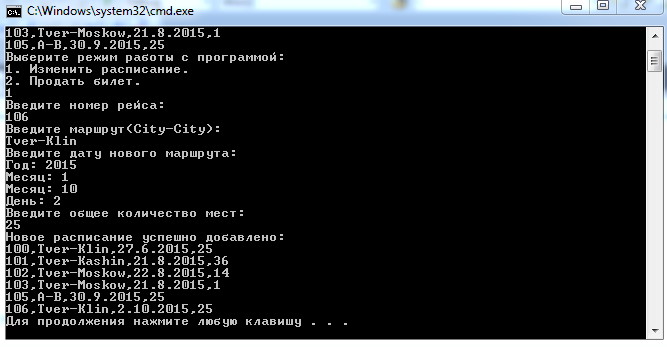 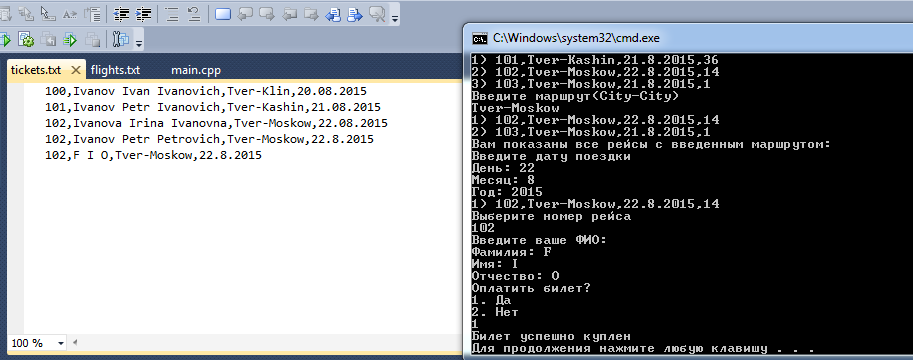 4. Код программы#include <iostream>#include <string>#include <vector>#include <windows.h>#include <stdio.h>#include <fstream>using namespace std;struct Date{	int Day;	int Month;	int Year;	//ввод даты с консоли	void Read()	{		Date D = Get_Date();		while(1)		{y:			cout<<"Год: ";			cin>>Year;			if(Year < D.Year )				goto y;			else				break;		}		while(1)		{m:			cout<<"Месяц: ";			cin>>Month;			if(Month > 12 || Month < 1 )				goto m;			else				if(Year == D.Year && Month < D.Month )					goto m;				else					break;		}		while(1)		{d:			cout<<"День: ";			cin>>Day;			if(Day > 31 && Day < 1 )				goto d;			else				if(Year == D.Year && Month == D.Month && Day < D.Day )					goto d;				else					break;		}	}	Date Get_Date()	{		Date D;		SYSTEMTIME systime;		GetLocalTime(&systime);		D.Day = systime.wDay;		D.Month = systime.wMonth;		D.Year = systime.wYear;		return D;	}	void Print()	{		cout<<Day<<"."<<Month<<"."<<Year<<endl;	}};struct DateFlight{	int Day;	int Month;	int Year;	string FIO;	void Read()	{		Date D = Get_Date();		while(1)		{d:			cout<<"День: ";			cin>>Day;			if(Day > 31 && Day < 1 )				goto d;			else				break;		}		while(1)		{m:			cout<<"Месяц: ";			cin>>Month;			if(Month > 12 || Month < 1 )				goto m;			else				break;		}		while(1)		{y:			cout<<"Год: ";			cin>>Year;			if(Year < D.Year)				goto y;			else				if(Year == D.Year && Month < D.Month)					goto y;				else					if(Year == D.Year && Month == D.Month && Day < D.Day)						goto y;					else						if(Year == D.Year &&  D.Month != 12 && Month >= D.Month +1 && Day > D.Day + 1)						{							cout<<"Не разрешается покупать билеты более, чем на месяц вперед"<<endl;							goto d;						}						else							if(Year == D.Year+1 &&  D.Month == 12 && Month == 1 && Day > D.Day + 1)							{								cout<<"Не разрешается покупать билеты более, чем на месяц вперед"<<endl;								goto d;							}							else								break;		}	}	Date Get_Date()	{		Date D;		SYSTEMTIME systime;		GetLocalTime(&systime);		D.Day = systime.wDay;		D.Month = systime.wMonth;		D.Year = systime.wYear;		return D;	}};int dig(string s) //перевод числа из char в int{	int k=0;	int d=1;	for(int i=s.size()-1; i>=0; i--)	{		if(!isdigit(s[i]))		{			return -1;		}		k+= (s[i] - '0') *d;		d*=10;	}	return k;}struct Ticket{	int NumReys;	string Route;	DateFlight Date;};struct Flight{	int NumReys;	int EmptySeats;	string Route;	Date DateRoute;};class MyData{public:	vector<Ticket> Tickets;	vector<Flight> Flights;	MyData()	{		ifstream f("flights.txt");		if(f==NULL)		{			cout<<"Ошибка открытия файла(\"flights.txt\")\n";			exit(1);		}		string str;		while(f)		{			getline(f,str);			if(str.size() > 0)			{				string num;				int In=0;				for(; str[In]!= ','; In++)					num+=str[In];				Flight Reys;				Reys.NumReys=dig(num);				if(Reys.NumReys==-1)				{					cout<<"Ошибка.Некорректный номер рейса в файле flights.txt"<<endl;					f.close();					exit(1);				}				In++;				for(; str[In]!= ','; In++)					Reys.Route+=str[In];				In++;				num.clear();				for(; str[In]!= '.'; In++)					num+=str[In];				Reys.DateRoute.Day = dig(num);				In++;				num.clear();				for(; str[In]!= '.'; In++)					num+=str[In];				Reys.DateRoute.Month = dig(num);				In++;				num.clear();				for(; str[In]!= ','; In++)					num+=str[In];				Reys.DateRoute.Year = dig(num);				In++;				num.clear();				for(; In<str.size(); In++)					num+=str[In];				Reys.EmptySeats=dig(num);				if(Reys.EmptySeats==-1)				{					cout<<"Ошибка.Некорректное количество свободных мест в файле flights.txt"<<endl;					f.close();					exit(1);				}				Flights.push_back(Reys);				str.clear();			}		}		f.close();		ifstream g("tickets.txt");		if(g==NULL)		{			cout<<"Ошибка открытия файла(\"tickets.txt\")\n";			exit(1);		}		while(g)		{			str.clear();			getline(g,str); //считывает построчно в str			if(str.size() > 0)			{				string num;				int In=0;				for(; str[In]!= ','; In++)					num+=str[In];				Ticket bilet;				bilet.NumReys=dig(num);				if(bilet.NumReys==-1)				{					cout<<"Ошибка.Некорректный номер рейса в файле tickets.txt"<<endl;					g.close();					exit(1);				}				In++;				for(; str[In]!= ','; In++)					bilet.Date.FIO+=str[In];				In++;				for(; str[In]!= ','; In++)					bilet.Route+=str[In];				In++;				num.clear();				for(; str[In]!= '.'; In++)					num+=str[In];				bilet.Date.Day = dig(num);				In++;				num.clear();				for(; str[In]!= '.'; In++)					num+=str[In];				bilet.Date.Month = dig(num);				In++;				num.clear();				for(; In<str.size(); In++)					num+=str[In];				bilet.Date.Year = dig(num);				Tickets.push_back(bilet);			}		}		g.close();	}	~MyData()	{		Tickets.clear();		Flights.clear();	}	vector<int> ArrFlights(Date today)	{		vector<int> Arr;		int num=1;		for(int i=0; i<Flights.size(); i++)		{			if(Flights[i].DateRoute.Year == today.Year && Flights[i].DateRoute.Month == today.Month && Flights[i].DateRoute.Day >= today.Day && Flights[i].EmptySeats > 0 )			{				cout<<num<<") ";				num++;				Arr.push_back(i);				cout<<Flights[i].NumReys<<","<<Flights[i].Route<<","<<Flights[i].DateRoute.Day<<"."<<Flights[i].DateRoute.Month<<"."<<Flights[i].DateRoute.Year<<","<<Flights[i].EmptySeats<<endl;			}			else				if(Flights[i].DateRoute.Year == today.Year && today.Month !=12 &&  Flights[i].DateRoute.Month == today.Month +1 && Flights[i].DateRoute.Day <= today.Day && Flights[i].EmptySeats > 0 )				{					cout<<num<<") ";					num++;					Arr.push_back(i);					cout<<Flights[i].NumReys<<","<<Flights[i].Route<<","<<Flights[i].DateRoute.Day<<"."<<Flights[i].DateRoute.Month<<"."<<Flights[i].DateRoute.Year<<","<<Flights[i].EmptySeats<<endl;				}				else					if(Flights[i].DateRoute.Year == today.Year+1 && Flights[i].DateRoute.Month == 1  &&  today.Month == 12 && Flights[i].DateRoute.Day <= today.Day && Flights[i].EmptySeats > 0 )					{						cout<<num<<") ";						num++;						Arr.push_back(i);						cout<<Flights[i].NumReys<<","<<Flights[i].Route<<","<<Flights[i].DateRoute.Day<<"."<<Flights[i].DateRoute.Month<<"."<<Flights[i].DateRoute.Year<<","<<Flights[i].EmptySeats<<endl;					}		}		return Arr;	}	vector<int> FindRoute(string Route, vector<int> Arr)	{		vector<int> ArrRoute;		int num=1;		for(int i=0; i<Arr.size(); i++)		{			if( Flights[Arr[i]].Route == Route )			{				cout<<num<<") ";				num++;				cout<<Flights[Arr[i]].NumReys<<","<<Flights[Arr[i]].Route<<","<<Flights[Arr[i]].DateRoute.Day<<"."<<Flights[Arr[i]].DateRoute.Month<<"."<<Flights[Arr[i]].DateRoute.Year<<","<<Flights[Arr[i]].EmptySeats<<endl;				ArrRoute.push_back(Arr[i]);			}		}		return ArrRoute;	}	vector<int> FindRoute_Date(DateFlight D, vector<int> Arr)	{		vector<int> ArrRoute_Date;		int num=1;		for(int i=0; i<Arr.size(); i++)		{			if( Flights[Arr[i]].DateRoute.Day == D.Day && Flights[Arr[i]].DateRoute.Month == D.Month && Flights[Arr[i]].DateRoute.Year == D.Year )			{				cout<<num<<") ";				num++;				cout<<Flights[Arr[i]].NumReys<<","<<Flights[Arr[i]].Route<<","<<Flights[Arr[i]].DateRoute.Day<<"."<<Flights[Arr[i]].DateRoute.Month<<"."<<Flights[Arr[i]].DateRoute.Year<<","<<Flights[Arr[i]].EmptySeats<<endl;				ArrRoute_Date.push_back(Arr[i]);			}		}		return ArrRoute_Date;	}	void PrintFlights()	{		for(int i=0; i<Flights.size(); i++)		{			cout<<Flights[i].NumReys<<","<<Flights[i].Route<<","<<Flights[i].DateRoute.Day<<"."<<Flights[i].DateRoute.Month<<"."<<Flights[i].DateRoute.Year<<","<<Flights[i].EmptySeats<<endl;		}	}	void PrintTickets()	{		for(int i=0; i<Tickets.size(); i++)		{			cout<<Tickets[i].NumReys<<","<<Tickets[i].Date.FIO<<","<<Tickets[i].Route<<","<<Tickets[i].Date.Day<<"."<<Tickets[i].Date.Month<<"."<<Tickets[i].Date.Year<<endl;		}	}	void WriteDataInFile(Ticket T){	ofstream  f("tickets.txt",ios::app);	if(f==NULL)	{		cout<<"Ошибка открытия файла для записи данных о покупки билета(\"tickets.txt\")\n";		exit(1);	}	char NumReys[10], Day[10], Month[10],Year[10];	string S;	S+="\n";	itoa(T.NumReys,NumReys,10);	S+=NumReys;	S+=",";	S+=T.Date.FIO;	S+=",";	S+=T.Route;	S+=",";	itoa(T.Date.Day,Day,10);	S+=Day;	S+=".";	itoa(T.Date.Month,Month,10);	S+=Month;	S+=".";	itoa(T.Date.Year,Year,10);	S+=Year;	f<<S;	f.close();	ofstream  g("flights.txt");	if(g==NULL)	{		cout<<"Ошибка открытия файла для записи данных о покупки билета(\"flights.txt\")\n";		exit(1);	}	for(int i=0; i<Flights.size(); i++)	{		S.clear();		char NumReys1[10], Day1[10], Month1[10],Year1[10], EmptySeats1[10];		itoa(Flights[i].NumReys,NumReys1,10);		S+=NumReys1;		S+=",";		S+=Flights[i].Route;		S+=",";		itoa(Flights[i].DateRoute.Day,Day1,10);		S+=Day1;		S+=".";		itoa(Flights[i].DateRoute.Month,Month1,10);		S+=Month1;		S+=".";		itoa(Flights[i].DateRoute.Year,Year1,10);		S+=Year1;		S+=",";		if(T.NumReys == Flights[i].NumReys)			itoa(Flights[i].EmptySeats - 1,EmptySeats1,10);		else			itoa(Flights[i].EmptySeats,EmptySeats1,10);		S+=EmptySeats1;		if(i<Flights.size()-1)			S+="\n";		g<<S;	}	g.close();}};void WriteReysInFile(Flight F) {	ofstream  f("flights.txt",ios::app);	if(f==NULL)	{		cout<<"Ошибка открытия файла для записи нового расписания(\"flights.txt\")\n";		exit(1);	}	char NumReys[10], Day[10], Month[10],Year[10], EmptySeats[10];	string S;	S+="\n";	itoa(F.NumReys,NumReys,10);	S+=NumReys;	S+=",";	S+=F.Route;	S+=",";	itoa(F.DateRoute.Day,Day,10);	S+=Day;	S+=".";	itoa(F.DateRoute.Month,Month,10);	S+=Month;	S+=".";	itoa(F.DateRoute.Year,Year,10);	S+=Year;	S+=",";	itoa(F.EmptySeats,EmptySeats,10);	S+=EmptySeats;	f<<S;	f.close();}int main(){	setlocale( LC_ALL,"Russian" );	Date today = today.Get_Date();	cout<<"Сегодня: ";	today.Print();	MyData D;	cout<<"Расписание маршрутов:"<<endl;	D.PrintFlights();	cout<<"Выберите режим работы с программой:\n";	cout<<"1. Изменить расписание.\n";	cout<<"2. Продать билет.\n";	int punkt;	cin>>punkt;	switch(punkt)	{	case 1:{		Flight Reys;		cout<<"Введите номер рейса:\n";		cin>>Reys.NumReys;		cout<<"Введите маршрут(City-City):\n";		cin>>Reys.Route;		cout<<"Введите дату нового маршрута:\n";		Reys.DateRoute.Read();		cout<<"Введите общее количество мест:\n";		cin>>Reys.EmptySeats;		WriteReysInFile(Reys);		D.Flights.push_back(Reys);		cout<<"Новое расписание успешно добавлено:\n";		D.PrintFlights();		break;		   }	case 2:{		Ticket T;		cout<<"Предлагаем вам все имеющиеся рейсы, которые будут в течение этого месяца:\n";		vector<int> NumArray = D.ArrFlights(today);		if(NumArray.size() == 0)		{			cout<<"К сожалению, на данный момент не имеются рейсы, которые будут в течение месяца."<<endl;			return 0;		}route:	cout<<"Введите маршрут(City-City)"<<endl;		cin>>T.Route;		vector<int> RouteArray = D.FindRoute(T.Route,NumArray);		cout<<"Вам показаны все рейсы с введенным маршрутом:"<<endl;		if(RouteArray.size() == 0)		{			cout<<"К сожалению, на данный момент не имеются рейсы с указанным маршрутом."<<endl;			cout<<"Хотите выбрать другой маршрут?"<<endl;			cout<<"1. Да"<<endl;			cout<<"2. Нет"<<endl;			cin>>punkt;			if(punkt == 1)			{				goto route;			}			else			{				return 0;			}		}mdate:		cout<<"Введите дату поездки"<<endl;		T.Date.Read();		NumArray.clear();		NumArray = D.FindRoute_Date(T.Date, RouteArray);		if(NumArray.size() == 0)		{			cout<<"К сожалению, на данный момент не имеются рейсы с указанной датой."<<endl;			cout<<"Хотите выбрать другую дату?"<<endl;			cout<<"1. Да"<<endl;			cout<<"2. Нет"<<endl;			cin>>punkt;			if(punkt == 1)			{				goto mdate;			}			else			{				return 0;			}		}		cout<<"Выберите номер рейса"<<endl;		cin>>T.NumReys;		string str;		cout<<"Введите ваше ФИО:\n";		cout<<"Фамилия: ";		cin>>str;		T.Date.FIO+=str;		T.Date.FIO+=" ";		cout<<"Имя: ";		cin>>str;		T.Date.FIO+=str;		T.Date.FIO+=" ";		cout<<"Отчество: ";		cin>>str;		T.Date.FIO+=str;metka:	cout<<"Оплатить билет?"<<endl;		cout<<"1. Да\n";		cout<<"2. Нет\n";		cin>>punkt;		if(punkt == 1)		{			D.WriteDataInFile(T);			cout<<"Билет успешно куплен\n";			return 0;		}		else		{			cout<<"Вы точно уверены, что хотите все отменить?"<<endl;			cout<<"1. Да\n";			cout<<"2. Нет\n";			cin>>punkt;			if(punkt == 2)			{				goto metka;			}		}		cout<<"Вы вышли из системы!\n";		break;		   }	}	system("pause");	return 0;}Список использованной литературыКамаев В. А. Технологии программирования : [учебник для вузов по направлению "Информатика и вычислительная техника"] / В. А. Камаев, В. В. Костерин. - М., 2006. - 453, [1] с. : ил., табл. - Рекомендовано МО.Крылов Е. В. Техника разработки программ. В 2 кн.. Кн. 1 : [учебник для вузов по направлениям "Информатика и вычислительная техника" и "Техника и технологии"] / Е. В. Крылов, В. А. Острейковский, Н. Г. Типикин. - М., 2007. - 374, [1] с. : ил. - Рекомендовано УМО.Хорев П. Б. Объектно-ориентированное программирование : [учебное пособие по направлению "Информатика и вычислительная техника"] / П. Б. Хорев. - М., 2011. - 446, [1] с. : ил. - Рекомендовано УМО.Шеферд Д. Программирование на Microsoft Visual C++ .NET : мастер-класс [пер. с англ.] / Джордж Шеферд по материалам Дэвида Круглински. - М., 2007. - 892 с. : ил. + 1 CD-ROM.Базы данных: модели, разработка, реализация/ Т.С. Карпова. - СПб.: Питер, 2001г.